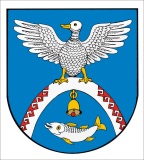 от ____  ______________  2018 г.   № _____Об утверждении Положения о попечительском совете по вопросам похоронного дела в муниципальном образовании «Новоторъяльский муниципальный район»В соответствии с Федеральным законом от 06.10.2003 № 131-ФЗ «Об общих принципах организации местного самоуправления в Российской Федерации», Федеральным законом от 12.01.1996 № 8-ФЗ «О погребении и похоронном деле», на основании Устава муниципального образования «Новоторъяльский муниципальный район», Администрация муниципального образования «Новоторъяльский муниципальный район»ПОСТАНОВЛЯЕТ:1. Утвердить Положение о попечительском совете по вопросам похоронного дела в муниципальном образовании «Новоторъяльский муниципальный район» согласно приложению к настоящему постановлению.2. Обнародовать настоящее постановление на информационном стенде и разместить настоящее постановление на официальном сайте муниципального образования «Новоторъяльский муниципальный район» в информационно-телекоммуникационной сети «Интернет» http://mari-el.gov.ru/toryal.3.Настоящее постановление вступает в силу после его опубликования.4. Контроль за исполнением настоящего постановления возложить на заместителя Главы Администрации муниципального образования «Новоторъяльский муниципальный район» Волкова Д. Н.Глава Администрациимуниципального образования «Новоторъяльскиймуниципальный район»						В. БлиновПоложение о попечительском совете по вопросам похоронного дела в муниципальном образовании «Новоторъяльский муниципальный район»1. Общие положения1.1. Настоящее Положение устанавливает порядок формирования и деятельности Попечительского совета по вопросам похоронного дела в муниципальном образовании «Новоторъяльский муниципальный район»  (далее - Попечительский совет).1.2. Попечительский совет является постоянно действующим коллегиальным органом и осуществляет общественный контроль за деятельностью в сфере похоронного дела и иные полномочия, установленные настоящим Положением.1.3. Попечительский совет осуществляет свою деятельность на принципах гласности, добровольности и равноправия его членов.1.4. Попечительский совет руководствуется в своей деятельности Конституцией Российской Федерации, федеральными конституционными законами, федеральными законами, указами и распоряжениями Президента Российской Федерации, постановлениями и распоряжениями Правительства Российской Федерации, законами Республики Марий Эл, постановлениями и распоряжениями Главы Республики Марий Эл, постановлениями Правительства Республики Марий Эл, муниципальными правовыми актами органов местного самоуправления муниципального образования «Новоторъяльский муниципальный район», настоящим Положением.2. Функции Попечительского совета2.1. Попечительский совет выполняет следующие функции:- непосредственно касающиеся общественного контроля за деятельностью в сфере похоронного дела;- рассматривает обращения граждан, юридических лиц и индивидуальных предпринимателей по вопросам улучшения похоронного обслуживания на территории муниципального образования «Новоторъяльский муниципальный район», о нарушениях законодательства о погребении и похоронном деле на территории муниципального образования  «Новоторъяльский муниципальный район» и направляет их в соответствующий компетентный орган;- разрабатывает и принимает участие в разработке проектов муниципальных правовых актов, внесении в них изменений и дополнений, направленных на развитие и совершенствование нормативно-правового регулирования в сфере похоронного дела в «Новоторъяльский муниципальный район»;- осуществляет согласование захоронений умерших граждан на местах почетных захоронений;- участвует в принятии решений об увековечении памяти видных деятелей муниципального образования «Новоторъяльский муниципальный район», Республики Марий Эл, Российской Федерации, похороненных на территории муниципального образования «Новоторъяльский муниципальный район»;- участвует в принятии решений о необходимости создания, реконструкции, закрытии мест погребения;- проводит изучение состояния похоронного дела в муниципальном образовании «Новоторъяльский муниципальный район».2.2. Указанные в пункте 2.1 согласования и решения носят рекомендательный характер.3. Полномочия Попечительского совета3.1. Попечительский совет имеет право:- запрашивать и получать в установленном порядке от органов местного самоуправления муниципального образования «Новоторъяльский муниципальный район», общественных объединений, а также иных организаций необходимую информацию по вопросам своей деятельности;- приглашать на свои заседания представителей органов местного самоуправления муниципального образования «Новоторъяльский муниципальный район», осуществляющих деятельность в сфере похоронного дела, общественных и религиозных организаций, специализированной службы по вопросам похоронного дела, других организаций и индивидуальных предпринимателей, осуществляющих деятельность в сфере похоронного дела и оказания ритуальных услуг;- взаимодействовать с антимонопольными, правоохранительными органами по вопросам, относящимся к сфере похоронного дела;- принимать участие в экспертных советах по вопросам изучения и оценки деятельности в сфере похоронного дела;- информировать население об обсуждаемых Попечительским советом вопросах в средствах массовой информации муниципального образования «Новоторъяльский муниципальный район».4. Порядок формирования и работы Попечительского совета4.1. Попечительский совет образуется в составе председателя, заместителя председателя, секретаря и членов Попечительского совета. Состав Попечительского совета утверждается постановлением Администрации муниципального образования «Новоторъяльский муниципальный район».4.2. В состав Попечительского совета могут входить по согласованию представители контролирующих и надзорных органов, организаций (учреждений) в сфере похоронного дела, религиозных конфессий, общественных организаций ветеранов войны и военной службы.4.3. Руководство деятельностью Попечительского совета осуществляет его председатель, а в его отсутствие - заместитель председателя Попечительского совета.Председатель, заместитель председателя и секретарь Попечительского совета избираются членами Попечительского совета из их числа большинством голосов от общего числа членов Попечительского совета на заседании Попечительского совета.Попечительский совет вправе в любое время переизбрать своего председателя, заместителя председателя и секретаря большинством голосов от общего числа членов Попечительского совета.4.4. Заседания Попечительского совета проводятся по мере необходимости, но не реже одного раза в три месяца и считаются правомочными, если на них присутствует не менее половины от общего числа членов Попечительского совета.О предстоящем заседании секретарь Попечительского совета за семь календарных дней до заседания уведомляет членов Попечительского совета и направляет в их адрес копии материалов к заседанию.4.5. Решения Попечительского совета принимаются большинством голосов присутствующих на заседании членов Попечительского совета.4.6. Решение Попечительского совета считается принятым, если за него проголосовали более половины участвующих в заседании членов Попечительского совета. В случае равенства голосов решающим является голос председателя (председательствующего).4.7. Решения Попечительского совета оформляются протоколом либо отдельным документом (постановлением). Протокол заседания оформляется и подписывается председателем (председательствующим) и секретарем Попечительского совета в день проведения заседания.4.8. Решения Попечительского совета доводятся до сведения должностных лиц и организаций, имеющих отношение к вопросам, обсуждаемым на заседании, посредством направления копий принятых Попечительским советом решений и прилагаемых к ним необходимых документов в течение трех рабочих дней со дня принятия решения.4.9. Председатель Попечительского совета:- осуществляет общее руководство деятельностью Попечительского совета;- созывает очередные и внеочередные заседания Попечительского совета;- определяет повестку дня заседания Попечительского совета, даты и время проведения заседаний;- председательствует на заседаниях Попечительского совета, организует ведение протокола заседания Попечительского совета;- привлекает к работе Попечительского совета в случае необходимости специалистов (по согласованию);- приглашает на заседание Попечительского совета представителей заинтересованных лиц;- обеспечивает контроль за исполнением решений Попечительского совета;- представляет Попечительский совет во взаимоотношениях с органами государственной власти Российской Федерации, органами государственной власти субъектов Российской Федерации, органами местного самоуправления, предприятиями, учреждениями, организациями и гражданами;- осуществляет другие полномочия, вытекающие из статуса председателя Попечительского совета.4.10. Заместитель председателя Попечительского совета:- в отсутствие председателя Попечительского совета выполняет его полномочия, предусмотренные настоящим Положением;- исполняет иные обязанности, возложенные на него председателем Попечительского совета.4.11. Секретарь Попечительского совета:- принимает документы от заявителей;- готовит материалы по вопросам повестки дня и проекты решений Попечительского совета;- уведомляет членов Попечительского совета о предстоящем заседании;- ведет протоколы заседаний Попечительского совета;- направляет в адрес членов Попечительского совета копии протоколов и материалов к заседанию Попечительского совета;- осуществляет делопроизводство, учет и хранение всех документов и материалов Попечительского совета.4.12. Члены Попечительского совета.Члены Попечительского совета имеют право:- предлагать внесение изменений в повестку дня и план работы Попечительского совета;- вносить предложения о созыве внеочередного заседания Попечительского совета с мотивированным обоснованием такой необходимости;- принимать участие в голосовании по всем рассматриваемым вопросам;- знакомиться с материалами предстоящего заседания Попечительского совета;- выступать и давать оценку рассматриваемому вопросу.4.13. Приглашенные на заседание Попечительского совета лица имеют право выступать по рассматриваемому вопросу, вносить свои предложения и высказывать мнение по выносимому на голосование вопросу без права участия в голосовании.“У ТОРЪЯЛ МУНИЦИПАЛЬНЫЙ РАЙОН” МУНИЦИПАЛЬНЫЙ ОБРАЗОВАНИЙЫН АДМИНИСТРАЦИЙЖЕПУНЧАЛАДМИНИСТРАЦИЯ МУНИЦИПАЛЬНОГО ОБРАЗОВАНИЯ “НОВОТОРЪЯЛЬСКИЙ МУНИЦИПАЛЬНЫЙ РАЙОН”ПОСТАНОВЛЕНИЕПриложениек постановлению Администрации муниципального образования «Новоторъяльский муниципальный район»от «___» ______ 2018 г. №_____